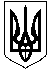 ВИКОНАВЧИЙ КОМІТЕТЗВЯГЕЛЬСЬКОЇ МІСЬКОЇ РАДИРІШЕННЯ___________  			                                                               №________Про творчі колективи та мистецькі напрямки роботи Палацу культури імені Лесі Українки, стимулювання дітей та творчих працівників в галузі культури і мистецтва Керуючись підпунктом 3 пункту а статті 29 Закону  України 
«Про  місцеве самоврядування в Україні», Законом України «Про культуру», «Програмою розвитку культури і туризму на території Звягельської міської територіальної громади на 2024-2026 роки», Статутом Палацу культури імені Лесі Українки, Статутом Звягельської Школи мистецтв, з метою інформування громадськості про діяльність творчих колективів закладів культури,  виконавчий комітет міської радиВИРІШИВ:Інформацію про творчі колективи та мистецькі напрямки роботи Палацу культури імені Лесі Українки, стимулювання дітей та творчих працівників в галузі культури і мистецтва взяти до уваги (додається).Палацу культури імені Лесі Українки посилити роботу щодо проведення заходів із залучення ветеранів війни та їх сімей, ВПО, залучати їх до участі у творчих колективах та посилити грантову діяльність для розвитку установи та закладів клубного типу.Управлінню культури і туризму міської ради напрацювати процедуру ліквідації закладу клубного типу с.Груд Великомолодьківського старостинського округу.Контроль за виконанням цього рішення покласти на заступника міського голови Борис Н.П.Міський  голова                                                                       Микола БОРОВЕЦЬІнформація про діяльність творчих колективів та мистецьких напрямків роботи закладів культури, стимулювання дітей та творчих працівників в галузі культури і мистецтваУ важкий для країни час  заклади культури виконують важливі функції, які спрямовані на збереження духовності та підтримки морального патріотичного духу,  зберігають та популяризують культурну спадщину країни, щоб зміцнити її ідентичність та єдність.Творчі аматорські колективи, що працюють в установах галузі  мають важливе значення у сучасному світі, адже впливають на наше повсякденне життя та відображають різноманіття культурних інтересів та талантів. Дані формування приносять у світ свіжий подих та нові ідеї, зближуючи людей різних професій за спільними інтересами, створюючи сприятливу атмосферу для творчості. Саме у наших закладах жителі громади можуть розвивати свої навички та виявляти таланти, знаходячи підтримку та розуміння в спільноті однодумців. Участь у таких колективах може допомогти в розвитку різноманітних навичок, таких як комунікація, креативність та співпраця, адже вони не лише розважають, навчають та надихають, а й мають значний соціальний вплив, сприяючи створенню здорової та єдиної спільноти.Діяльність Звягельського палацу культури імені Лесі Українки насамперед спрямована на збереження та розвиток народної творчості, аматорського мистецтва, проведення культурно – масових та дозвіллєвих заходів, формування нового культурно - мистецького середовища, створення умов для розвитку та реалізації творчих здібностей різновікових категорій населення Звягельської міської територіальної громади, сприяємо розвитку усіх видів та жанрів аматорської творчості: це музично-інструментальний, театральний, хореографічний, вокальний, вокально – хоровий та літературний. Також координуємо діяльність 8 сільських клубних закладів та їх творчих колективів, а саме: Будинків культури села Пилиповичі Дідовичі та Великий Молодьків, Культурно - дозвіллєвого центру села Наталівка, клубів сіл Майстрів, Маковиці, Борисівка.  При установі працює 18 аматорських формувань  в яких беруть участь 333 аматора віком від 5 до 82 років.  9 колективів  носять почесне звання «народний» та 2 «зразковий» серед яких дитячі колективи це – Народний дитячий ансамбль танцю «Веселка», Зразковий аматорський дитячий фольклорний   колектив  «Ордана», Народний аматорський молодіжний театр, Зразковий аматорський дитячий хореографічний колектив «Віночок» Будинку культури села Пилиповичі. Народний аматорський вокальний ансамбль «Віра», Народний аматорський хор «Полісся» імені Михайла Артемюка, Народний муніципальний духовий оркестр, Народний аматорський театр, Народний аматорський хор ветеранів «Осіннє золото», народний аматорський вокальний жіночий ансамбль «Мальви» Будинку культури с. Дідовичі, Народний аматорський вокальний ансамбль «Чарівниці» Будинку культури села Пилиповичі. 2 роки тому при Палаці культури розпочала свою роботу студія вокалу «Соловей». Аматорський гурт «Маківчанка» села Маковиці, гурт «Наталка» села Наталівка, решта колективів та  солісти – вокалісти  працюють на громадських засадах. Кожен колектив має чіткий налагоджений репетиційний процес, приміщення для проведення занять, свою матеріальну базу. Керівники постійно працюють над вдосконаленням діючого тематичного репертуару. Враховуючи творчі можливості  учасників ввіреного їм колективу підбираючи для вивчення нові твори адаптовують їх до сьогодення щоб був зворотний зв'язок від учасників колективу та аудиторії. Раз на три роки колективи, що мають почесні звання звітними концертами підтверджують його під час проведення атестації та щорічно проводять творчі звіти перед Звягельською громадою.Постійними учасниками мистецьких заходів є не лише вихованці Звягельської школи мистецтв але і творчі колективи зі званням «народний» та «зразковий». Окрасою будь якого заходу є  народний ансамбль камерної музики «Класік», що неодноразово представляв культуру нашого міста 
у Польщі, народний камерний хор вчителів школи мистецтв добре відомий глядачам своїм виконанням твору Миколи Лисенка «Боже  великий єдиний», Гімну України та Гімну міста. В репертуарі дані колективи  мають  всесвітньо відомі класичні твори, твори сучасних авторів, що професійно виконуються на будь якому концертному майданчику. Активну участь 
в концертах та заходах беруть Зразковий аматорський дитячий фольклорний колектив «Цвіте терен» Школи мистецтв та Зразковий дитячий фольклорний колектив «Мальва» Центру позашкільної освіти.У нашому місті також працюють і приватні різножанрові дитячі колективи,  Це  Зразковий ансамбль бального танцю «Грація», хореографічна студія «Весельчата», студія східного танцю «Есін», Студія сучасної хореографії «Angel dance», студія сучасного вокалу «The Voice» та  школа циркового мистецтва «VOITOVYCH CIRCUS SCHOOL”. Дані колективи активно залучаються до спільної роботи та беруть активну участь 
в організації різноманітних мистецьких заходів. За замовленнями режисерів по потребі вивчають та реалізовують художні тематичні концертні номери.За 2023 рік Звягельський Палац культури імені Лесі Українки організував понад 280 різноформатних заходів для усіх категорій населення. Це загальноміські заходи та акції до важливих знаменних дат в житті держави і суспільства, урочистості з нагоди професійних свят, тематичні концертні програми, театралізовані дійства та вистави, різноманітні виставки, літературні вечори та мистецькі заходи вуличної форми. Організовані концерти та вистави сучасних відомих українських виконавців, гуртів, оркестрів та професійних театрів України. Проведені спільні заходи в режимі онлайн з містами-побратимами Борислав, Долина, Миргород, Коломия.Місцевою владою належним чином забезпечено функціонування 3-ох найпростіших укриттів при закладах культури, а саме: Палац культури імені Лесі Українки, Будинки культури сіл Пилиповичі та Великий Молодьків. 
Це дає змогу під час повітряної тривоги у даних приміщеннях продовжувати заходи із забезпеченням безпеки учасників та глядачів.Також учасники аматорських формувань брали участь у  різноманітних міжнародних, всеукраїнських, обласних фестивалях та конкурсах, 
де презентували громаду та вибороли призові місця. Ансамбль «Веселка» побував в Болгарії, молодіжний театр і фольклорний колектив «Ордана» відвідали Німеччину, аматорський театр презентував виставу за твором Лесі Українки у місті-побратимі Борислав. Завдячуючи підтримці міської влади у нашій галузі з'явився автобус. Це дало можливість частіше організовувати концертну діяльність усіх колективів за межами нашої громади.У минулому році займались волонтерською та благодійною діяльністю націлюючи творчу працю на допомогу Збройним Силам України. 
За звітний період придбано 7 fpv-дронів, що були передані 140 батальйону територіальної оборони та 30 окремій механізованій бригаді імені князя Костянтина Острозького. За потребою наших військовослужбовців були придбані та відправлені за місцем призначення медикаменти.Спільно зі Звягельською бібліотекою взяли участь у реалізації проєкту «Надрукуй перемогу» - ДрукАрмія  (це спільнота українців, яка вже понад рік виготовляє все, що може бути корисним для використання воїнами). Передали в молодіжний бібліопростір імені Лесі Українки 3D-принтер, який використовується на вказані потреби.За ініціативи громадських організацій Звягеля провели ряд благодійних аукціонів та зібрали значні кошти та необхідні речі, які були передані 
на потреби військових.Працівники клубних закладів спільно зі старостами старостинських округів громади організували тематичні благодійні соціальні проєкти: збори продовольчих наборів, матеріальна допомога на реабілітацію важкопораненим односельцям, плетіння маскувальних сіток тощо. На систематичній основі проводилась робота з сім’ями загиблих та ВПО. Для вказаних категорій проводилися тематичні заходи та акції. Також за домовленістю з організаторами приватних концертів громадським організаціям сімей загиблих, військовослужбовцям та ВПО надаються безкоштовні запрошення на відвідування концертів відомих виконавців та гуртів України.  Важливе значення для підтримки морального духу родин загилих Героїв нашої громади проводилися реквієми - пам'яті де відкривалися світлини в Сквері пам’яті. Для дітей військовослужбовців та з числа соціально вразливих категорій населення проводилися новорічні ігрові програми.Також, на базі Палацу культури імені Лесі Українки функціонує модернізований сучасний відкритий простір ІдеяХаб, який щоденно користується попитом серед громадських організацій, молоді, закладів освіти, культури та спорту для проведення форумів, конференцій, зустрічей, майстер-класів, презентацій та інших креативних заходів на безоплатній основі.Завдяки ініціативі управління культури та туризму, підтримці міської влади та депутатського корпусу з  2022 року  почали діяти на практиці розроблені управлінням 2 важливі програми підтримки талановитих представників галузі культури і туризму. Іменні стипендії в галузі культури і мистецтва та програма фінансового стимулювання талановитих дітей та молоді за перемоги у фестивалях та конкурсах різних рівнів. Це дало змогу матеріально стимулювати наших аматорів та дякувати за творчу працю.У 2022, 2023 роках відзначено 20 стипендіатів на суму -  174 тис  грн., 
а також за перемоги у конкурсах різних рівнів відзначено 123 особи на суму 248 тис.грн.Робота усіх аматорських формувань висвітлюється в засобах масової інформації, соціальних мережах та на місцевому телебаченні.Але звичайно є ряд проблемних питань. Першочергове – це нагальна потреба в проведенні капітального ремонту та модернізації великої глядацької зали Палацу культури. Також проблемним питанням залишається модернізація сільських клубних закладів, забезпечення комп’ютерною технікою та портативною звукопідсилювальною апаратурою репетиційних класів, поповнення повноцінної сучасної матеріально - технічної бази, придбання потужного звукового та світлового обладнання для проведення заходів вуличної форми. Як і у всіх галузях сьогодні є великою проблемою відсутність фахових кадрів. Декілька творчих працівників наших установ сьогодні знаходяться у лавах ЗСУ. Ми щиро дякуємо керівництву громади, депутатам міської ради, членам виконавчого комітету, усім меценатам та благодійникам за велику співпрацю, підтримку та розуміння так, як за рахунок виділених бюджетних коштів у минулому році було придбано професійний мікшерний пульт, комплект радіо-мікрофонів, проведено ряд ремонтних робіт установи.Завдяки платним послугам, що надає Палац культури імені Лесі Українки ми мали змогу для результативної роботи аматорських колективів та забезпечення заходів за спец. рахунок придбати комплект професійної апаратури для роботи студії звукозапису, додаткових елементів, а саме моніторів для стаціонарної звукопідсилювальної апаратури великої зали та частково декорації для потреб театру. Адже працівники культури та аматори народного мистецтва цілком віддаються своїй справі на благо  нашої Перемоги  нашої громади та всієї України.Директор Звягельського палацукультури імені Лесі Українки                                                  Ірина АНТИПЧУК                               